
Utiliser, manipuler des objetsPincerJe suis capable de
Utiliser, manipuler des objetsPincerJe suis capable de
Utiliser, manipuler des objetsPincerJe suis capable deMettre un marron dans chaque alvéole 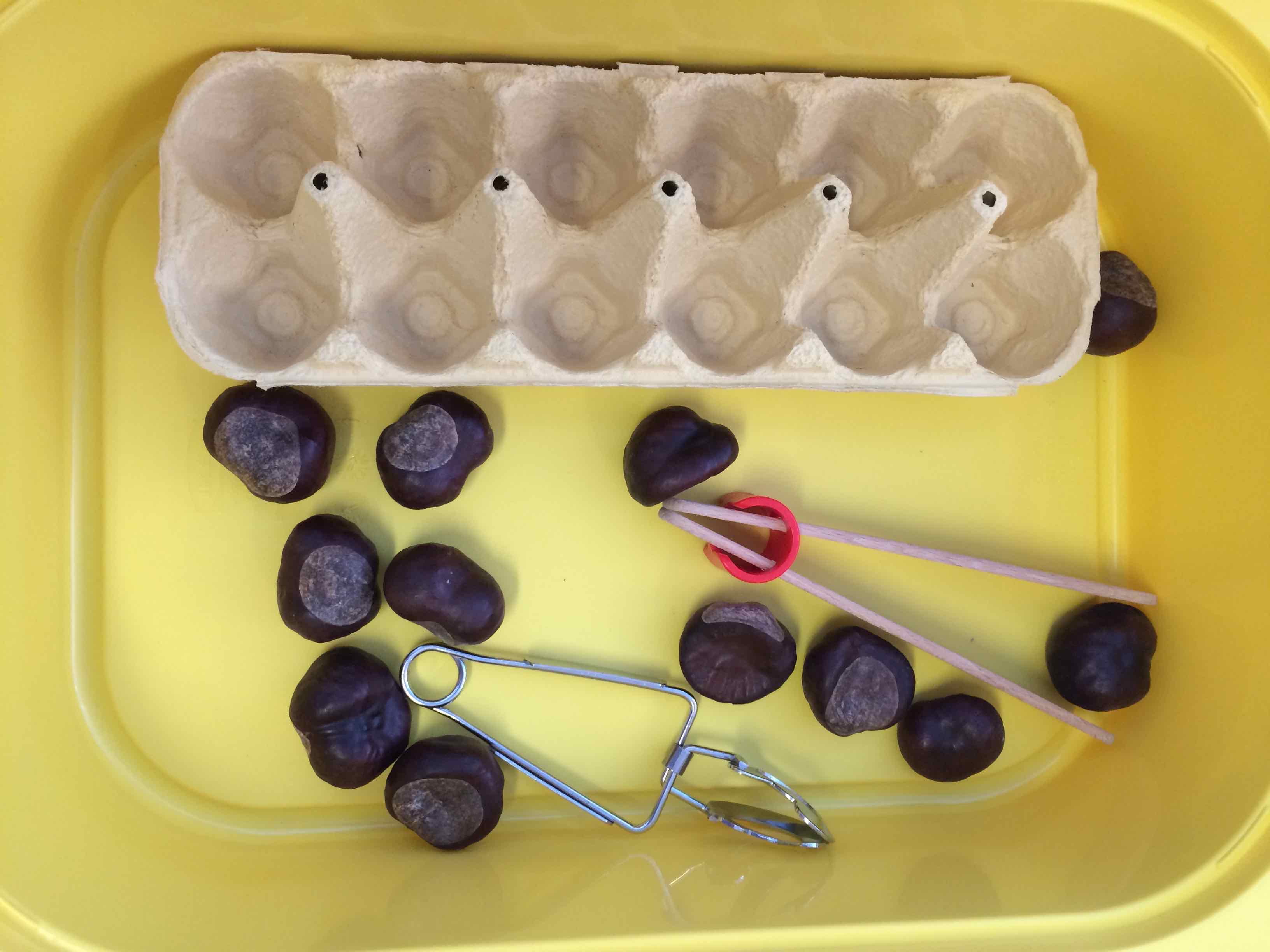 avec les doigtsAvec la pinceMettre un marron dans chaque alvéole avec les doigtsAvec la pinceMettre un marron dans chaque alvéole avec les doigtsAvec la pinceMettre un cotillon dans chaque alvéole 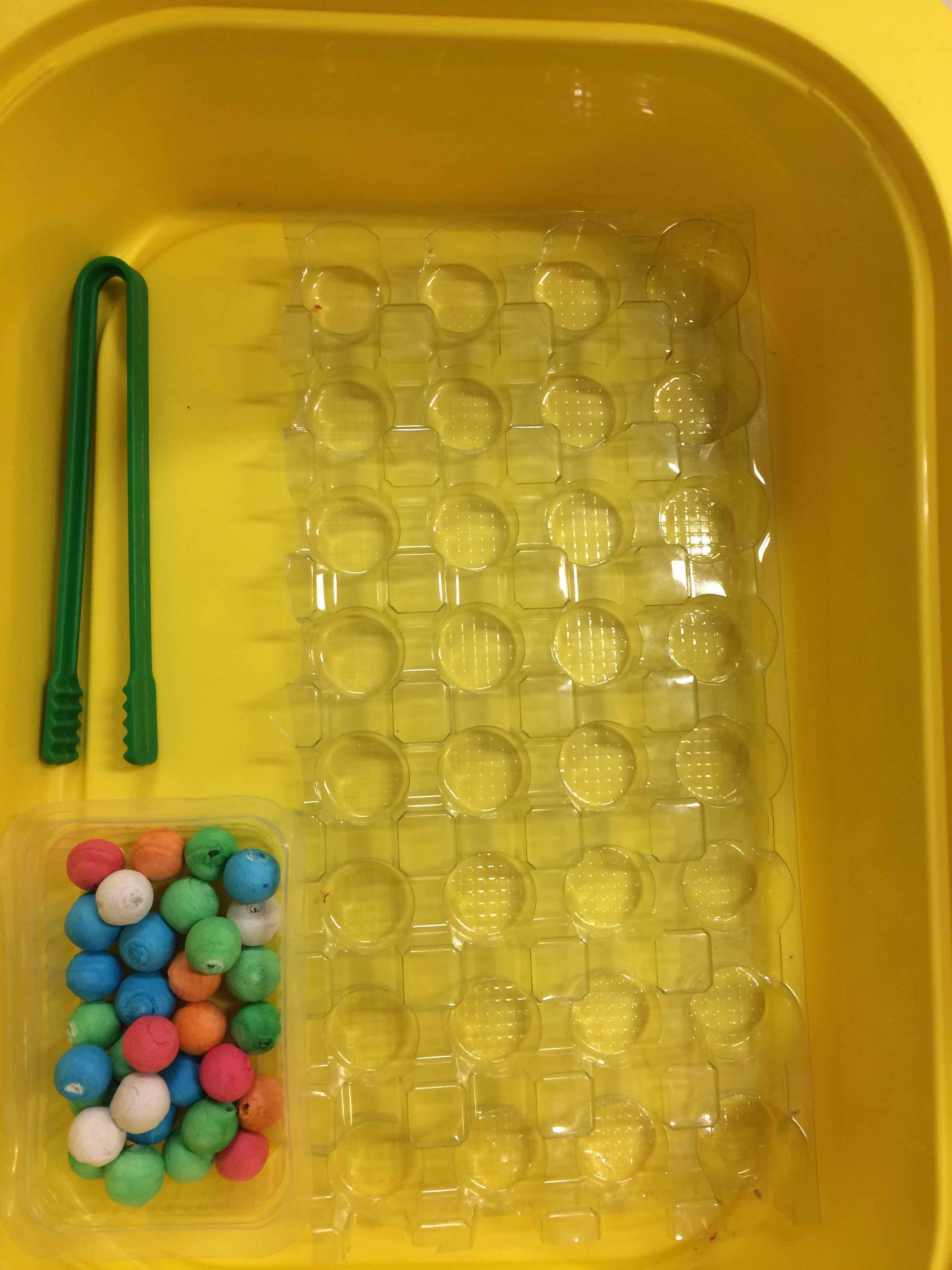 avec les doigts avec la pinceMettre un cotillon dans chaque alvéole avec les doigts avec la pinceMettre un cotillon dans chaque alvéole avec les doigts avec la pincePincer  pour trier les graines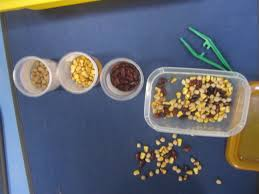 Pincer  pour trier les grainesPincer  pour trier les grainesMettre les piques dans les trous (pincer fin) 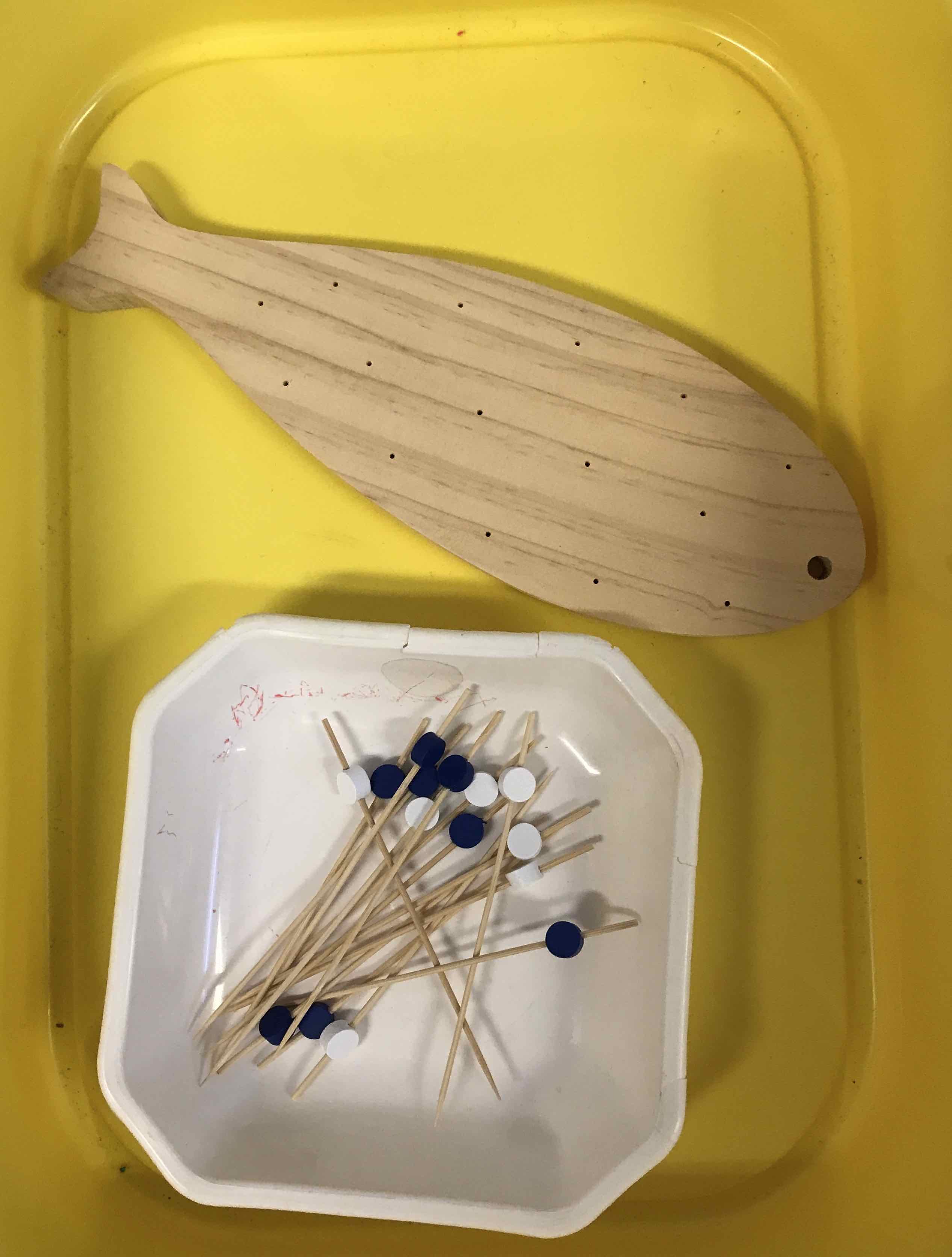 Mettre les piques dans les trous (pincer fin) Mettre les piques dans les trous (pincer fin) Pincer pour mettre de l’eau dans les trous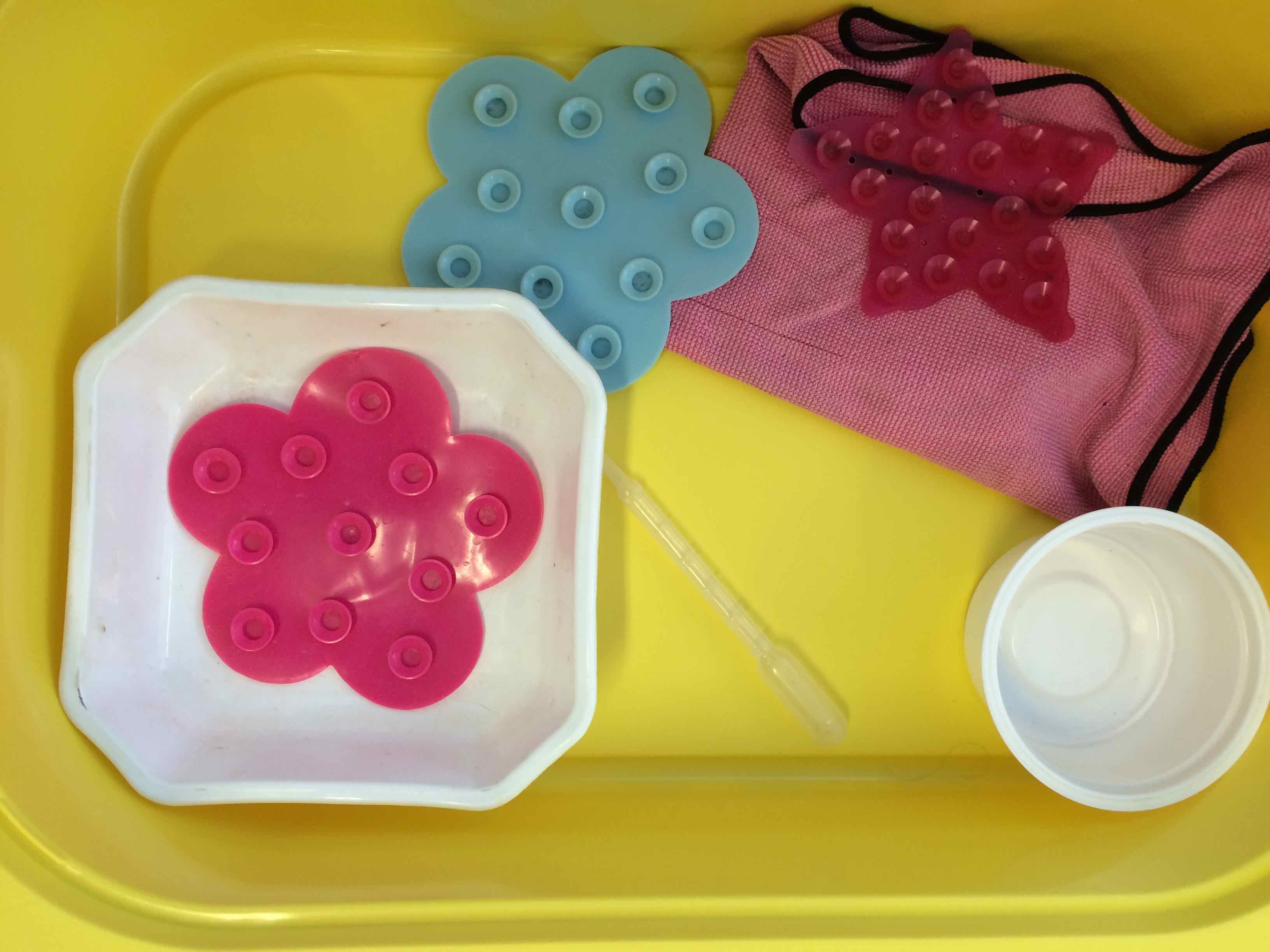 Pincer pour mettre de l’eau dans les trousPincer pour mettre de l’eau dans les trous